МУНИЦИПАЛЬНОЕ ОБРАЗОВАНИЕГОРОДСКОЙ ОКРУГ ГОРОД СУРГУТАДМИНИСТРАЦИЯ ГОРОДАПОСТАНОВЛЕНИЕОб утверждении корректировки проекта межевания и проекта планировки (в части красных линий улиц) территории улично-дорожной сети города Сургута В соответствии со ст.45, 46 Градостроительного кодекса Российской Федерации, Уставом муниципального образования городской округ город Сургут, распоряжениями Администрации города от 30.12.2005 № 3686 «Об утверждении Регламента Администрации города», от 10.01.2017 № 01 «О передаче некоторых полномочий высшим должностным лицам Администрации города», учитывая                   заключение по результатам публичных слушаний:1. Утвердить корректировку проекта межевания и проекта планировки                   (в части красных линий улиц) территории улично-дорожной сети города Сургута                 согласно приложению.2. Управлению по связям с общественностью и средствами массовой                  информации опубликовать настоящее постановление в средствах массовой                   информации и размеcтить на официальном портале Администрации города. 3. Контроль за выполнением постановления возложить на заместителя Главы города Меркулова Р.Е.И.о. главы Администрации города                                                             А.А. Жердев Приложениек постановлениюАдминистрации городаот ___________ № ________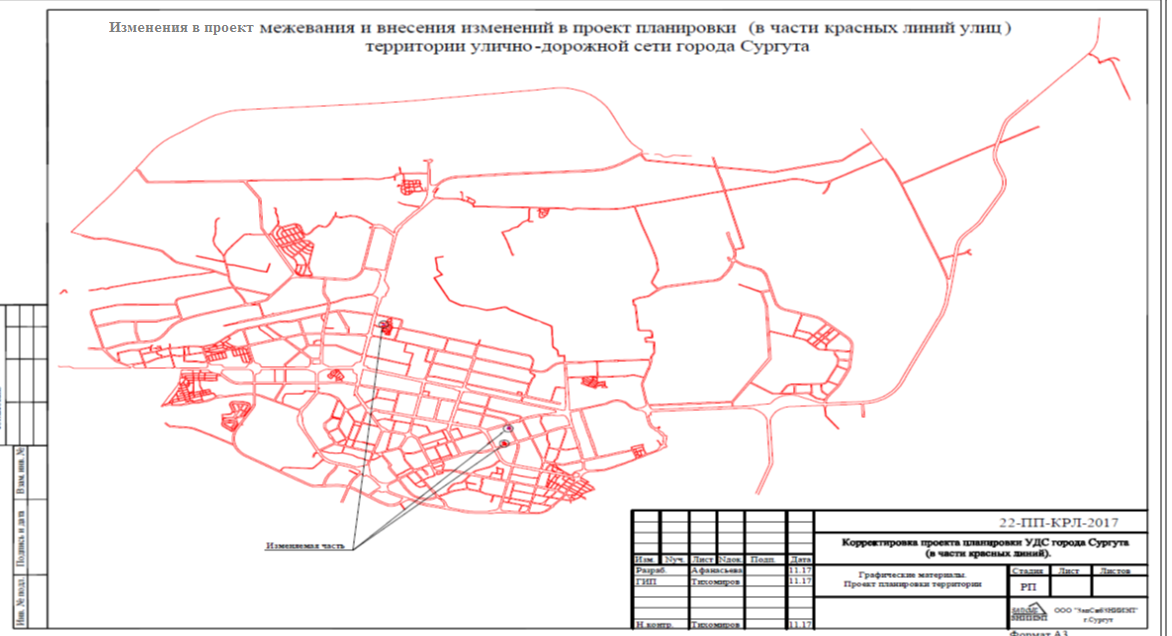 «19»122017г.№11314